ОСНОВНО УЧИЛИЩЕ “СВ. СВ. КИРИЛ И МЕТОДИЙ”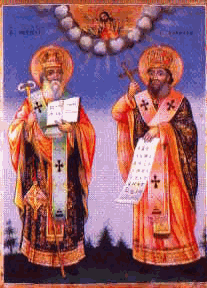 6600 гр. Кърджали                                                                                      директор: 0361/ 6 53 97гр. Кърджали,                                                                       тел./факс: 0361/6 59 26, 0361/2 27 33ул. “Ген. Чернозубов” № 19                   web: www.svetii-kardjali.org ; e-mail ou_svetii_kj@abv.bg                                                                  УТВЪРЖДАВАМ:                                                                        ДИРЕКТОР:                                                                                                                    МАРИЯНА ПЕЕВАГРАФИКЗА ПРОВЕЖДАНЕ НА ИНОВАТИВНИ УРОЦИ ПО ХИМИЯ И ОПАЗВАНЕ НА ОКОЛНАТА СРЕДАВ VII „А“ и VII „Б“ КЛАСУЧЕБНА 2020-2021 ГОДИНАИзготвил:Яна Милушева№СрокУчебна седмицаТемаКлас1.I срок10.11.2020 г.Изчисляване на масата на градивните частици – упражнение  - бинарен урок Химия и ООС и МатематикаVII „А“2.I срок18.11.2020 г. Химична символика и валентност  - упражнение - бинарен урок Химия и ООС и Информационни технологииVII „Б“3.I срок17.12. 2020 г.Натрий и калий на нашата трапеза – бинарен урок по Химия и ООС и Биология и ЗОVII „Б“4.II срокII срок, 21 седмицаХлорът – приятел и враг - бинарен урок по Химия и ООС и История и цивилизацииVI „А“5.II срокII срок, 34 седмицаЗакономерности в Периодичната система – Географско пътешествие по ПС - бинарен урок по Химия и ООС и География и икономикаVII „А“